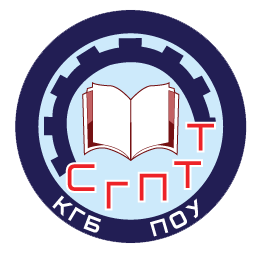  Перечень специальностей (профессий), по которым образовательная организация объявляет прием в соответствии с лицензией на осуществление образовательной деятельности (с выделением форм получения образования (очная, очно-заочная, заочная) Код профессии/специальности Наименование профессии/специальностиФорма обученияТребования к уровню образованияСрок обученияПрисваиваемая  квалификация Кол-во мест,всегоих них их них Код профессии/специальности Наименование профессии/специальностиФорма обученияТребования к уровню образованияСрок обученияПрисваиваемая  квалификация Кол-во мест,всегоБюджет ВнебюджетОбразовательные программы подготовки квалифицированных рабочих, служащихОбразовательные программы подготовки квалифицированных рабочих, служащихОбразовательные программы подготовки квалифицированных рабочих, служащихОбразовательные программы подготовки квалифицированных рабочих, служащихОбразовательные программы подготовки квалифицированных рабочих, служащихОбразовательные программы подготовки квалифицированных рабочих, служащихОбразовательные программы подготовки квалифицированных рабочих, служащихОбразовательные программы подготовки квалифицированных рабочих, служащихОбразовательные программы подготовки квалифицированных рабочих, служащих13.01.10Электромонтер по ремонту и обслуживанию электрооборудования (по отраслям) очнаяОсновное общее (9кл.)2г.10мес.Электромонтер по ремонту и обслуживанию электрооборудования252515.01.05Сварщик (ручной и частично механизированной сварки (наплавки)очнаяОсновное общее(9кл.)2г.10мес.Сварщик ручной дуговой сварки плавящимся покрытым электродом Газосварщик                                        252538.01.02Продавец, контролер-кассирочнаяОсновное общее(9кл.)2г.10мес.Продавец продовольственных товаровПродавец непродовольственных товаровКассир торгового зала2525Образовательные программы подготовки  специалистов среднего звенаОбразовательные программы подготовки  специалистов среднего звенаОбразовательные программы подготовки  специалистов среднего звенаОбразовательные программы подготовки  специалистов среднего звенаОбразовательные программы подготовки  специалистов среднего звенаОбразовательные программы подготовки  специалистов среднего звенаОбразовательные программы подготовки  специалистов среднего звенаОбразовательные программы подготовки  специалистов среднего звенаОбразовательные программы подготовки  специалистов среднего звена13.02.02Теплоснабжение и теплотехническое оборудованиеочнаяОсновное общее  (9кл.)3г.10мес.Техник - теплотехник252513.02.02Теплоснабжение и теплотехническое оборудованиезаочнаяСреднееобщее  (11кл.)3г.10мес.Техник - теплотехник25151023.02.07Техническое обслуживание и ремонт двигателей, систем и агрегатов автомобилейочнаяОсновное общее  (9кл.)3г.10мес.Специалист252523.02.07Техническое обслуживание и ремонт двигателей, систем и агрегатов автомобилейзаочнаяСреднееобщее  (11кл.)3г.10мес.Специалист25151043.02.15Поварское и кондитерское делоочнаяОсновное общее  (9кл.)3г.10мес.Специалист по поварскому и кондитерскому делу252544.02.01Дошкольное образованиеочнаяОсновное общее  (9кл.)3г.10мес.Воспитатель детей дошкольного возраста252544.02.01Дошкольное образованиезаочнаяСреднееобщее  (11кл.)3г.10мес.Воспитатель детей дошкольного возраста251510По программам профессиональной подготовки по профессиям рабочих, должностям служащих   По программам профессиональной подготовки по профессиям рабочих, должностям служащих   По программам профессиональной подготовки по профессиям рабочих, должностям служащих   По программам профессиональной подготовки по профессиям рабочих, должностям служащих   По программам профессиональной подготовки по профессиям рабочих, должностям служащих   По программам профессиональной подготовки по профессиям рабочих, должностям служащих   По программам профессиональной подготовки по профессиям рабочих, должностям служащих   По программам профессиональной подготовки по профессиям рабочих, должностям служащих   По программам профессиональной подготовки по профессиям рабочих, должностям служащих   13233Кулинар изделий из рыбы и морепродуктовочнаяна базе специального коррекционного обучения 1г.10мес.Кулинар изделий из рыбы и морепродуктов1515